      Školský poriadok ŠI pri SPŠT Martin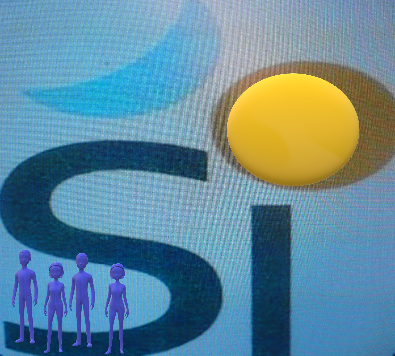 OBSAHÚvod	2I. Riadenie školského internátu	3II. Prijímanie žiakov do ŠI	3III. Prepúšťanie žiakov z ŠI	3IV. Práva a povinnosti ubytovaných žiakov	4IV.1. Práva žiakov	4IV.2. Povinnosti žiakov	5V. Výchovné opatrenia	7V.1. Pozitívne výchovné opatrenia	7V.2. Negatívne výchovné opatrenia	7VI. Prevádzka ŠI v dňoch pracovného voľna	7VII. Úhrada nákladov za ubytovanie a stravovanie v ŠI	7VIII. Stravovanie	7IX. Svojpomocné činnosti žiakov	8X. Vychádzky žiakov	8XI. Časový rozvrh a činnosti v priebehu dňa (príloha)	9XII. Vstup cudzích osôb do ŠI	10XIII. Záverečné ustanovenia	11    Príloha :Režim dňa v ŠI	12           Školský poriadok  ŠI pri SPŠT Martin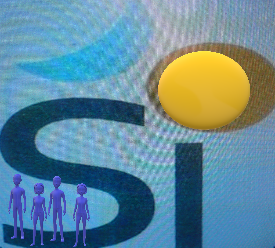 	Milé dievčatá, milí chlapci!Prijatím do nášho školského internátu sa stávate členmi veľkého kolektívu ľudí, ktorých môžeme ubytovať počas stredoškolského štúdia. Každý prišiel z inej strany, z iného rodinného prostredia, s rozličnými zvykmi, návykmi a záujmami.Vašimi najbližšími sa teraz stanú spolužiaci z izby, chodby, výchovnej skupiny. Skupinový vychovávateľ, či vychovávateľka na istý čas zaujme miesto a úlohu Vašich rodičov. Znie to ako paradox ale je to fakt, že žiť budete s nami a rodičov budete navštevovať. Iste si každý z Vás praje, aby sa tu cítil dobre, aby mal pocit bezpečia a pohody. Personál ŠI tvoria pedagogickí pracovníci, ktorí majú všetky predpoklady - vzdelanostné i osobnostné – k tomu, aby sa o Vás v plnej miere postarali. Dobré spolunažívanie vyžaduje prechovávať jeden k druhému vzájomnú úctu, ohľaduplnosť a toleranciu rovnakou mierou. Základný princíp ľudského spolužitia je: plnením svojich povinností sa dožadovať svojich práv. Našim základným spoločným cieľom je, aby ste si Vy žiaci osvojili najdôležitejší mravný zákon: úctu k človeku, k spoločnosti i k sebe samému. Veríme vo vaše dobré vlastnosti a schopnosť čo najrýchlejšie si osvojiť základné princípy vnútorného poriadku nášho ŠI a dúfame že počas bývania u nás sa budete snažiť prispôsobiť nevyhnutným požiadavkám z našej strany.ÚvodŠkolský internát (ďalej len ŠI) je výchovno-vzdelávacie zariadenie, ktoré zabezpečuje žiakom denného štúdia stredných škôl výchovno-vzdelávaciu starostlivosť, ubytovanie a stravovanie a vytvára podmienky pre prípravu žiakov na vyučovanie. ŠI pri SPŠ v Martine je výchovno-vzdelávacie ubytovacie zariadenie s časovo obmedzeným ubytovaním (na školský rok).Vo výchovno-vzdelávacej práci nadväzuje na výchovu v rodine a na výchovno-vzdelávaciu činnosť v škole. Poskytuje ubytovaným žiakom aktívny oddych a využitie voľného času, rozvíja ich schopnosti, záujmy, upevňuje ich zdravie, vedie ich k účasti na spoločenskom živote primerané ich veku. Jedným z hlavných cieľov výchovno-vzdelávacej práce je príprava žiakov na zodpovedný život v slobodnej spoločnosti v duchu porozumenia, znášanlivosti, rovnosti pohlavia, priateľstva medzi všetkými národmi, etnickými, národnostnými a náboženskými skupinami a posilnenie úcty k životnému prostrediu. Výchovno-vzdelávacia práca v ŠI je realizovaná na základe výchovného programu a celoročného programu výchovno-vzdelávacej činnosti (VVČ), ktorý je primeraný potrebám, veku, stupňu vyspelosti žiakov. VVČ sa organizuje na báze dobrovoľnej účasti zo strany žiakov v podobe ponúk vychovávateľov.Školský poriadok internátu bol vypracovaný na základe platných právnych noriem, ktoré sú uvedené na konci.Školský internát je organizačnou súčasťou Strednej priemyselnej školy technickej  Martin a jeho úradný názov je: Školský internát pri Strednej priemyselnej škole technickej, Novomeského 5/24, 03636 Martin. Riadi ho riaditeľ školy a ŠI prostredníctvom svojho zástupcu pre ŠI. Poradným orgánom riaditeľa školy a ŠI je metodické združenie, zložené zo všetkých pedagogických zamestnancov ŠI.II. Prijímanie žiakov do ŠIŽiadosť o prijatie na ubytovanie a stravovanie v ŠI podávajú rodičia (zákonný zástupca) neplnoletých žiakov (plnoletí osobne) do 31. mája v aktuálnom roku riaditeľovi školy a ŠI.Ak pre nedostatok kapacity nemožno prijať všetkých žiakov, ktorí podali žiadosť o ubytovanie, prijímajú sa žiaci podľa Smernice RŠ a ŠI č. 02/2015.Riaditeľ školy a ŠI vyrozumie rodičov (zákonných zástupcov) a plnoletých žiakov o tom, ako bola ich prihláška vybavená v zákonnej lehote rozhodnutím.Ubytovanie a stravovanie sa poskytuje zásadne na obdobie jedného školského roka.Do ŠI sa nastupuje deň pred začatím školského roku. Pri nástupe žiak odovzdá skupinovému vychovávateľovi nasledujúce doklady:Rodičmi podpísanú kópiu „Rozhodnutia o prijatí“ s lekárskym potvrdením o zdravotnej spôsobilosti žiaka, vyjadrenie sa k poplatkom v ŠI  a to:za ubytovanie 23 € na jeden mesiac // tento poplatok je  zálohovo vyberaný na 4 mesiace dopredu, t.z. v septembri do decembra vrátane, v januári do apríla vrátane, a v máji do júna vrátane)za stravu nasledovne: * raňajky = 1,31 €  // obed =1,53 €  //  večera = 1,42 €  poplatky za stravu sa platia vždy podľa pokynov vedúcej jedálnesúhlas so spracovaním osobných údajov podľa platných predpisovústrižky šekov o zaplatení a/   ubytovania  (na september až december zálohovo) b/   stravy na september„Vyjadrenie rodičov k odhlasovaniu sa zo stravy v ŠI“,V deň nástupu žiakov do ŠI sa uskutoční stretnutie rodičov a pedagogických zamestnancov ŠI o 16.00 hod. v kinosále školy.Po nástupe do ŠI žiak dostane tzv. „odchodovku“ - Záznamy o neprítomnosti žiaka v ŠI. Žiak je povinný tento doklad používať podľa pokynov pedagogických zamestnancov ŠI.Do 3 dní po nástupe do ŠI je skupinový vychovávateľ/- ka / povinný/-á/:Oboznámiť žiakov so školským poriadkom ŠI, Poučiť žiakov o zásadách BOZ a PO, Uskutočniť písomné odovzdávanie izieb žiakom.III. Prepúšťanie žiakov z ŠIŽiak vystúpi z ŠI na základe písomnej žiadosti rodičov (zákonného zástupcu). Plnoletý žiak takúto žiadosť podá osobne.Žiak môže byť prepustený z ŠI z nasledovných dôvodov:Ak to vyžaduje jeho zdravotný stavAk sústavne porušuje školský poriadok internátu ŠI alebo vážne narušuje kolektívny život a predchádzajúce výchovné opatrenia sú neúčinné.Ak bez vážnych dôvodov neplatí načas náklady za ubytovanie a za  stravu.Ak bol zo školy vylúčený.Ak bola nariadená jeho ochranná výchova alebo je právoplatne odsúdený (podmienečný, nepodmienečný trest odňatia slobody)Prepustenie žiaka  prerokuje riaditeľ školy a ŠI, zástupca RŠ pre ŠI s rodičmi (zákonným zástupcom, plnoletým žiakom) žiaka za prítomnosti skupinového vychovávateľa. S výsledkom opatrení sú rodičia žiaka vyrozumení písomne. Takéto opatrenie sa oznámi aj škole, ktorú žiak navštevuje.IV. Práva a povinnosti ubytovaných žiakovIV.1. Práva žiakovVyužívať v plnom rozsahu pridelenú miestnosť, príslušenstvo, kuchynku, klubovne, študovne, a ostatné zariadenia v ŠI v zmysle zverejnených prevádzkových poriadkov v miestnostiach spolu s inventárnym zoznamom.Stravovať sa v školskej jedálni,Voľby celodennej stravy alebo výber stravy bez večere či bez raňajok (viď. časť VIII. Stravovanie).Podieľať sa na realizácii výchovno-vzdelávacej činnosti prostredníctvom žiackej samosprávy (žiaci) majú právo konštituovať žiacku samosprávu, ktorá presadzuje a chráni záujmy žiakov).Žiak má právo po predbežnej dohode s pedagogickým personálom ŠI umiestňovať v izbe svoje doplnky, nástenky, poličky za predpokladu, že nie sú v rozpore s mravnými, právnymi a technickými normami SR, nepoškodzujú majetok ŠI a spolubývajúcich. Upravovať, vyzdobovať si izbu za predpokladu, že sa rešpektuje prevádzkový poriadok izby.Podávať návrhy a pripomienky ku všetkým otázkam života ŠI.Žiak má právo na oddych – ŠI je povinný zabezpečiť pre každého žiaka minimálne 8 hodín spánku, preto nočný pokoj trvá v čase od 22.00 hod. do 6.00 hod. ráno.Žiak má právo na svoje súkromie v daných podmienkach ŠI, na súkromie svojej rodiny, korešpondencie (ŠI je povinný vytvoriť podmienky pre realizáciu tohto práva napr. umožniť telefonovanie ak volajú žiakovi, doručovanie listov žiakom osobne do vlastných rúk a pod.).Žiak má právo na svoju česť a povesť.Žiak má právo na ochranu pred narkotikami, drogami, alkoholom a psychotropnými látkami. Ak je neplnoletý žiak podozrivý zo spáchania trestného činu, je nutné okamžite a priamo informovať jeho rodičov alebo zákonných zástupcov.Žiak má právo navštevovať svojich rodičov, príbuzných, známych podľa podmienok vychádzok v ŠI. Prítomnosť u týchto si nechá potvrdiť podpisom vo svojom vychádzkovom preukaze.Žiak má právo na slobodu myslenia, svedomia a náboženstva.Žiak má právo na slobodu prejavu pričom však musia byť rešpektované práva a povesť iných a chránená národná bezpečnosť, verejný poriadok, verejné zdravie a morálka.Prijímať návštevy denne v čase od 15,00 do 20,30 hod. Žiak je povinný každú návštevu ohlásiť na vrátnici a u skupinového vychovávateľa, ktorý určí miesto (izba, klubovňa, študovňa) konania návštevy. V záujme ochrany súkromia všetkých žiakov na izbe je možné prijímať návštevy len rovnakého pohlavia (výnimku tvoria rodičia žiakov).Žiadať výmenu posteľnej bielizne raz za 3 týždne.Svoje cennosti ukladať do trezoru ŠI prostredníctvom vychovávateľa. Za ponechané peniaze a iné cennosti v izbe či inde v spoločných priestoroch ŠI nezodpovedá.Používať vlastné elektrické spotrebiče za nasledovných podmienok:a) Každý súkromný elektrospotrebič musí byť nahlásený skupinovému vychovávateľovi, ktorý zariadi odskúšanie elektrotechnikom - údržbárom ŠI. (Žiak v žiadnom prípade nemôže používať svoje elektrospotrebiče v ŠI skôr, než sa uskutoční odskúšanie spotrebiča!)b) Súkromné elektrospotrebiče sa nemôžu prevádzkovať v čase nočného pokoja!c) Pri počúvaní reprodukovanej hudby z nosičov táto nesmie rušiť spolubývajúcich t.z. hlasitosť môže byť len taká, aby nepresahovala danú izbu!d) Súkromný osobný počítač (notebook) môže mať žiak v ŠI len za predpokladu, že rešpektuje nasledovné podmienky a obmedzenia:PC môže žiak používať len v zmysle prevádzkového poriadku miestností v ŠI a v určenom čase.PC a príslušenstvo má žiak v ŠI na vlastnú zodpovednosť (za prípadnú stratu a poškodenie  ŠI nezodpovedá).IV.2. Povinnosti žiakovŽiak je povinnýoboznámiť sa s školským poriadkom ŠI, dodržiavať ustanovenia ŠP, právo a morálku demokratickej spoločnosti, uhradiť škodu, ktorú ŠI spôsobil predovšetkým uvedením do pôvodného stavu,chrániť majetok ŠI pred poškodením alebo odcudzením,v zmysle čl. 32 Dohovoru o právach dieťaťa, vykonávať úlohy súvisiace s udržiavaním svojho životného prostredia, udržiavať obývaciu izbu v čistote a poriadku, svoje osobné veci mať vždy v čistote a v poriadku, prezúvať sa pri vchode do budovy, šaty a obuv odkladať na vyhradené miesto, topánky do uzamykaných skriniek,v čase určenom režimom dňa byť prítomný v ŠI (denne sa vrátiť z vyučovania do 17.00 hod). Opustiť priestory výchovnej skupiny môže žiak len s predbežným súhlasom vychovávateľa,izbu pred odchodom dať do náležitého poriadku, pri odchode uzamknúť, kľúč odovzdať na vrátnicu,pri preberaní kľúčov od izieb preukázať sa osobným preukazom ubytovaného v ŠI. To isté i pri preberaní cennej pošty a balíkov,na vyzvanie vychovávateľa umožniť kontrolu čistoty a poriadku osobných vecí za prítomnosti žiaka,plniť úlohy, súvisiace s čistotou a estetikou životného prostredia okolia ŠI,ak sa cíti byť chorý túto skutočnosť ohlási vychovávateľovi, ktorý ho uvoľní na lekárske vyšetrenie, prípadne zavolá lekársku pohotovosť, umiestni žiaka na izolačke, eviduje chorého žiaka v Dennom hlásení v ŠI aj s uvedením spôsobu poskytnutia prvej pomoci (podávané lieky, zmeranie TT, ošetrenie rán a podobne). Žiak, ktorý v daný deň nebol na vyučovaní pre svoje zdravotné problémy v tento deň nemôže ísť na vychádzky ani sa zúčastniť spoločných, športových či spoločenských aktivít v ŠI – má sa šetriť, aby sa plne zotavil. Ak zdravotný stav žiaka vyžaduje práceneschopnosť viac ako 2 dni žiak je povinný odcestovať k rodičom na domáce liečenie (ŠI nie je zdravotné zariadenie, nemá akreditáciu ani odborne spôsobilý personál na starostlivosť o chorých žiakov).dodržiavať čas priepustiek, resp. čas návratu z rôznych podujatí, návštev mimo ŠI. Pobyt inde, ako je vyznačený na priepustke je vážne porušenie vnútorného poriadku (pedagogickí pracovníci ŠI musia vždy vedieť, kde majú svojich žiakov pre prípad, že by ich hľadal niekto z rodiny, školy a pod.).dodržiavať zásady slušného správania medzi sebou, a voči zamestnancom a starším.Žiaci dospelým vykajú. Oslovenie žiakov sa má realizovať po dohode pedagogického zboru s rodičmi a so žiakmi pri nástupe žiakov na pobyt v ŠI.Žiaci – stredoškoláci starší ako 18 rokov sa musia podriadiť školskému poriadku ŠI takisto ako neplnoletí žiaci. S týmito žiakmi SŠ sa však uzatvára zvláštna dohoda, ktorá ustanovuje určité výnimky z ŠP ŠI pre plnoletých. Táto dohoda sa uzatvára medzi ZRŠ pre ŠI a konkrétnymi,  plnoletými žiakmi.Žiaci bez rozdielu veku musia dodržiavať pravidlá správania, ktoré platia v demokratickej spoločnosti.Žiaci sú povinní vykonávať pomocné služby, napr. v jedálni, na poschodí výchovnej skupiny a podobne. Žiaci sú povinní nielen vo svojich izbách ale aj v spoločných a spoločenských priestoroch - hygienických priestoroch, v klubovniach, v študovniach,  v kuchynkách zanechať za sebou čisto a poriadok (t.z. napríklad: v izbe vždy upratať za sebou všetok neporiadok a nečistotu (napríklad po jedení), WC po použití splachovať,  v kuchynke nenechávať špinavý riad, odpadky nevyhadzovať z okna, ale odkladať do odpadkových košov a pod.)Ak žiak ochorie doma alebo sa stane iná mimoriadna udalosť pre ktorú sa žiak nemôže dostaviť do ŠI v stanovenom čase, rodič je povinný túto skutočnosť oznámiť pedagogickému personálu v čo najkratšom čase.ŠI nie je vybavený na ochranu cenností jednotlivých žiakov. Žiaci do ŠI neprinášajú cennosti. Ak tak urobia, sú za ne zodpovední -  majú možnosť svoje osobné veci si zamykať v skrini alebo odovzdať vychovávateľom, ktorí tie uložia do trezoru ŠI. V ŠI je zakázaná každá činnosť, ktorá je v rozpore s morálkou a zákonmi nášho štátu. Je zakázané:svojvoľne, bez súhlasu vychovávateľov opustiť ŠI. (*Svojvoľné opustenie internátu v nočných hodinách sa považuje za závažné porušenie školského poriadku a má za následok podmienečné vylúčenie z ŠI)používať, prechovávať, pre seba, alebo iného obstarávať drogy, výbušniny (vrátane zábavnej pyrotechniky), zbrane a náboje do nich, psychotropné látky, alkohol, jedy a iné veci, ktoré by mohli ohroziť bezpečnosť a zdravie človeka a to tak v ŠI ako aj mimo neho. Nedodržiavanie tohto ustanovenia je považované za veľmi závažné porušenie školského poriadku. Prechovávanie drog a psychotropných látok, ich obstarávanie a užívanie má charakter trestného činu podľa § 187 Tr. por. V prípade dôvodného podozrenia u žiaka na požitie alkoholu sa vykoná dychová skúška na alkohol za prítomnosti minimálne 2 zamestnancov ŠI a prípadne 2 žiakov. V takomto prípade sa bezodkladne upovedomia rodičia žiaka, Ak nie je možné vykonávať dychovú skúšku ale z rôznych príznakov je evidentné, že žiak je pod vplyvom nejakej zakázanej látky a žiakov stav je nebezpečný pre neho samotného alebo pre jeho okolie ihneď sa privolá lekárska pohotovostná služba.vo vzájomnom vzťahu žiakov využívať vydieranie a útlak (tzv. šikanovanie). Takéto konanie napĺňa skutkové podstaty trestných činov a má za následok vylúčenie z ŠI,uvádzať do obehu, robiť verejne prístupným, vyrábať alebo dovážať písomné pornografické diela, nosiče zvuku alebo obrazu, zobrazenie alebo iné predmety ohrozujúce mravnosť, v ktorých sa prejavuje násilie, neúcta k človeku, degradácia všeobecne uznávaných všeľudských hodnôt, svojvoľne, bez predbežného súhlasu vychovávateľa zmeniť bývanie na inú izbu, Žiak má spať na tej izbe, kde je ubytovaný (výnimky: napr. na izolačke kedy je chorý). Umiestnenie po izbách schvaľuje ZRŠ pre ŠI. Žiak z bezpečnostných dôvodov *nemôže bývať sám na izbe (* v prípade, že spolubývajúci žiaci pre rôzne dôvody nie sú prítomní v noci na izbe, službukonajúci vychovávateľ rieši situáciu tak, aby toto ustanovenie bolo dodržané), V čase nočného pokoja je v ŠI prísne zakázané používať mobilné telefóny (okrem prípadov nebezpečenstva - mimoriadnej udalosti),ŠI nie je vybavený na  ochranu rôznych dopravných prostriedkov žiakov. Žiak prichádzajúci autom do ŠI je povinný rešpektovať pokyny ZRŠ pre ŠI, čo sa týka používania auta okrem odchodu domov k rodičom. Kolieskové korčule,  skateboardy môže povoliť ZRŠ pre ŠI na základe písomného vyjadrenia – žiadosti  rodičov. Uvedené relaxačno-športové prostriedky žiaci NEMOŽU používať v interiéroch ŠI. Bicykle nie je možné používať nakoľko ŠI nie je vybavený na ich uskladňovanie. Neodporúčame žiakom prinášať do ŠI hodnotné prenosné osobné počítače, nakoľko ŠI nie je vybavený na ich ochranu. Ak sa žiaci (s písomným súhlasom svojich rodičov!) rozhodnú tak, že sa nezaobídu bez týchto pomôcok vo svojom živote v ŠI - majú ich na vlastnú zodpovednosť a musia rešpektovať požiadavky pri ich prevádzkovaní, ktoré stanoví vedenie ŠI. Principiálna požiadavka je, že žiak svoje PC  nemôže používať v čase nočného pokoja. Priamo na steny a na nábytok je lepenie plagátov a iných vecí prísne zakázané!V. Výchovné opatreniaV.1. Pozitívne výchovné opatreniaZa vzorné správanie, za vzorné plnenie povinností, za statočný čin, za výnimočný prejav aktivity môže sa žiakovi udeliť pochvala alebo iné ocenenie.V.2. Negatívne výchovné opatreniaAk sa žiak previní proti vnútornému poriadku ŠI, možno mu uložiť napomenutie alebo pokarhanie napomenutie, pokarhanie od  skupinového vychovávateľa,napomenutie, pokarhanie od ZRŠŠInapomenutie, pokarhanie od riaditeľa školy a ŠI,podmienečné vylúčenie z ŠI rozhodnutím riaditeľa školy a ŠI na určenú skúšobnú dobu,vylúčenie z ŠI rozhodnutím riaditeľa školy a ŠI (v rozhodnutí sa uvádza doba, dokedy musí žiak opustiť ŠI).Pri udeľovaní výchovných opatrení sa úzko spolupracuje s rodičmi, so školou žiakov. V niektorých mimoriadnych prípadoch aj so žiackou radou ŠI.VI. Prevádzka ŠI v dňoch pracovného voľnaŽiaci v ŠI pri SPŠ Martin odchádzajú na víkend a v dňoch pracovného pokoja domov. Návštevu rodičov žiakov vychovávateľ eviduje vo vychádzkovom preukaze žiaka ako aj na *evidenčnom liste o návšteve rodičov žiakov (*slúži na kontrolu dodržiavania príchodu žiakov po víkende do ŠI pre službukonajúceho vychovávateľa v nedeľu).ŠI je na víkend uzatvorený. Od 16.00 h v piatok do 17,00 h. v nedeľu.Žiaci odchádzajúci domov v piatok sú povinní opustiť ubytovacie priestory ŠI najneskôr do 16.00 hod (po tomto čase sa ŠI musí prekontrolovať z hľadiska BOZ a PO!)V nedeľu žiaci majú možnosť prichádzať do ŠI od 17.00 h najneskôr do 21.00 h (osobitné výnimky môže povoliť RŠ a ŠI, resp. ZRŠ pre ŠI na základe písomnej žiadosti rodičov alebo plnoletých žiakov). Iný – neskorší - príchod neodporúčame predovšetkým žiakom mladším ako 16 rokov vzhľadom na ich bezpečnosť pri cestovaní. Neskorší príchod ako 21.30 h do ŠI nie je prípustný z dôvodu vážneho narušenia režimu dňa. Príchod pondelok ráno povolí na základe písomnej žiadosti rodičov alebo plnoletých žiakov RŠ a ŠI, resp. ZRŠŠI. VII. Úhrada nákladov za ubytovanie a stravovanie v ŠIV ŠI pri SPŠ v Martine je stanovená úhrada za bývanie na 23  €  mesačne. Omeškanie s platením príspevku na úhradu nákladov na ubytovanie a stravovanie viac ako 1 mesiac môže mať za následok vylúčenie žiaka z ŠI.  V zmysle Zákona č. 245/2008 Z.z. (školský zákon) § 117 ods. 6  riaditeľ školy a ŠI  po predložený dokladu o tom, že je poberateľom dávky v hmotnej núdzi a príspevkov k dávke v hmotnej núdzi podľa osobitného predpisu môže rozhodnúť o znížení alebo odpustení poplatku za ubytovanie. VIII. StravovanieŽiaci ubytovaní v ŠI majú právo na celodennú stravu. Neplnoletý žiak môže odmietnuť pravidelné celodenné stravovanie výlučne na základe písomného vyjadrenia rodičov (zákonných zástupcov). Strava sa platí vopred na jeden mesiac šekom alebo bezhotovostným bankovým prevodom. Stravu  si objednáva  žiak sám v čase výdaja jedál – elektronickou formou.. Stravná jednotka – poplatky za stravu – je  nasledovná:Raňajky =  1,31 €   Obed =      1,53 €    Večera =    1,42 €    Odnášanie jedálenského riadu zo školskej jedálne je prísne zakázané.Nedojedené zvyšky jedla s tanierom a príborom si každý žiak odnesie do vymedzeného okienka.Žiaci sú povinní správať sa v jedálni slušne, dodržiavať hygienické požiadavky a zásady kultúrneho stolovania. Do jedálne vstupujú žiaci v prezuvkách a primerane oblečení.Stravu odniesť na izbu je možné výlučne s predbežným súhlasom vychovávateľa a na vlastnom tanieri.Prevádzkový poriadok školskej jedálne je zverejnený na dostupnom mieste.Žiaci si za elektronické karty zodpovedajú a prípadnú stratu ihneď treba hlásiť vychovávateľovi a vedúcemu školskej jedálne. IX. Svojpomocné činnosti žiakovNa svojpomocnej činnosti sa podieľajú všetci žiaci ubytovaní v ŠI. Od tejto povinnosti môže žiaka oslobodiť zo závažných dôvodov len riaditeľ školy a ŠI alebo ZRŠ pre ŠI.Žiaci sú povinní upratovať izby, určený priestor chodby a okolie ŠI. Nemôžu vykonávať práce náročné na dodržiavanie bezpečnostných predpisov (čistenie okien, svietidiel, používanie dezinfekčných prostriedkov a pod.) Nemôžu vykonávať čistenie schodišťa a sociálnych zariadení ak si to znečistenie nespôsobili sami a vedome.Pri upratovaní žiaci majú postupovať podľa pokynov vychovávateľa, ktorý im pri práci radí, túto činnosť sústavne sleduje a na koniec ohodnotí.ŠI poskytuje žiakom pracovné potreby na upratovanie izieb (vedro na odpad , vysávač ). V prípade vedomého znehodnotenia týchto vecí sú žiaci povinní tieto nahradiť.Okolie ŠI sa rozdeľuje medzi výchovnými skupinami do úsekov (rajónov) spravidla podľa toho v ktorej časti ŠI žiaci bývajú. Žiaci priebežne upratujú, udržiavajú si okolie ŠI za prítomnosti vychovávateľa. Každoročne sa na jar a v jeseni vykonáva tzv. veľká úprava okolia (pohrabanie lístia, úprava zelene a pod.). Podľa možností sú žiakom poskytnuté aj potrebné ochranné prostriedky (pracovné rukavice       a i.) pri prácach v okolí ŠI. X. Vychádzky žiakovŽiak má právo vo svojom osobnom voľne ísť na vychádzku v Martine za účelom zabezpečenia si osobných vecí a záujmov ako aj kultúrneho, športového či relaxačného vyžitia sa. Na vychádzke sa predpokladá slušné správanie a zachovávanie ustanovení školského poriadku ŠI.Žiak môže mať povolenú vychádzku okrem svojho osobného voľna daného režimom dňa, avšak táto nie je nároková. Vychádzky a návštevy u rodičov sú evidované vo vychádzkovom preukaze žiaka. Vychádzky mimo Martin sa označia. Vychádzku si žiada každý žiak osobne u svojho skupinového vychovávateľa (alebo u zastupujúceho vychovávateľa) predložením vychádzkového preukazu. Žiak svoj preukaz má chrániť pred akýmkoľvek poškodením, znehodnotením. Vychovávateľ označí dátum a hodinu odchodu a príchodu vychádzky. Tento preukaz žiak odovzdá a po návrate prevezme na vrátnici ŠI osobne. Pracovník vrátnice skontroluje správnosť príchodu, prípadné meškanie označí a upozorní vychovávateľa žiaka. Žiakom môže byť povolená vychádzka podľa veku nasledovne:Do 16  rokov - do 20.30 hOd 16 do 18 rokov - do 21.00 hnad 18 rokov  -  do 21.30 hŽiak vracajúci sa z vychádzky blízko večierky je povinný rešpektovať nočný pokoj pri vykonávaní osobnej hygieny. Povolenie vychádzky má aj výchovný charakter: disciplinovaný, slušný žiak, ktorý si plní všetky svoje povinnosti môže byť motivovaný nadštandardnou vychádzkou,  naopak  nedisciplinovaný, neprosperujúci žiak nemá nárok na vychádzky okrem každodenného osobného voľna. Vychovávateľ pred tým ako udeľuje vychádzku je povinný skontrolovať stav izby žiaka (pred odchodom mimo ŠI je žiak povinný svoje osobné veci a izbu zanechať v náležitom poriadku a čistote).Žiaci majú obmedzené resp. zakázané vychádzky:Ak sa vychádzky zneužijú,Ak žiak porušuje školský poriadok ŠI,Ak žiak nevykazuje prijateľné študijné výsledky.Ak sú vychádzky zakázané zo závažných dôvodov upovedomia sa rodičia žiakov.V prípade dôvodného podozrenia, že žiak na vychádzke požil nejakú zakázanú látku (alkohol, drogy a i.) a ak stav žiaka je vybočený z normálu – môže byť nebezpečný pre seba samého alebo pre jeho okolie:Upovedomia sa rodičia žiaka.Privolá sa lekárska pohotovostná služba.Vykoná sa skúška na alkohol za prítomnosti  minimálne 2 zamestnancov a prípadne + 2 žiakov.Vychádzku mimo mesto Martin môže vychovávateľ povoliť neplnoletému žiakovi len na základe informovaného  písomného súhlasu rodičov  (povolenie sa môže udeliť aj na základe telefonického dohovoru s rodičmi, avšak je potrebné, aby rodič dodatočne odovzdal, poslal svoje písomné vyjadrenie).Návštevu rodičov v priebehu týždňa povolí vychovávateľ neplnoletému žiakovi na základe písomného vyjadrenia rodičov (v prípade telefonického dohovoru takéto písomné vyjadrenie rodičov môže žiak doniesť aj po návšteve rodičov). Chorý žiak odchádza domov na základe lekárskeho potvrdenia. Vychovávateľ eviduje odchod a predpokladaný príchod žiaka v jeho vychádzkovom preukaze. Tento preukaz rodič pravidelne kontroluje a pri každej návšteve žiaka doma svojim podpisom potvrdzuje a schvaľuje. XI. Časový rozvrh a činnosti v priebehu dňa (príloha)1. Budíček je o 6.30 h  vykonávaný svojpomocne – žiaci sa budia sami! Budíček  platí pre všetkých ubytovaných žiakov ŠI rovnako (výnimku tvoria chorí žiaci na izolačke a  ubytovaní  žiaci HC Martin, ktorí majú pre hokejové tréningy individuálny študijný plán). Ak niektorí žiaci vstanú skôr nesmú narúšať pokoj ostatných. Žiaci po budíčku vykonávajú osobnú hygienu, vyvetrajú izbu a naraňajkujú sa. Po raňajkách sú žiaci povinní upratať svoje osobné veci a dať izbu do náležitého poriadku najneskôr do 8.00 h. 2. Žiaci  opustia ŠI najneskôr do *8.30 h, kedy sa vchod do ŠI zamyká (*v ŠI doobeda nefunguje vrátnica do 13.00 hodiny) . Táto požiadavka sa nevzťahuje na žiakov chorých,ktorí nemajú (prvé) vyučovacie hodiny,žiakov hokejového klubu Martin,majú vyučovanie resp. praktické vyučovanie poobede.Tieto prípady eviduje a informuje ostatných vychovávateľov skupinový vychovávateľ dotyčného žiaka, resp. vychovávateľ v rannej službe.  O ostávajúcich žiakov v ŠI doobeda sa postará vychovávateľ v rannej službe, ktorý týchto žiakov zreteľne eviduje v dennom hlásení. ŠI.  Pri odchode na vyučovanie sa žiak riadne ustrojí a prezúva sa (prezuvky si uzamyká do skrinky na obuv svojim visiacim zámkom). Žiak, ktorý je od lekára uznaný chorý na 1 deň zdržiava sa v ŠI celý deň a zotavuje sa. Takýto žiak však nemá právo poobede a večer na vychádzku. Žiak uznaný PN viac ako 2 dni cestuje domov k rodičom na domáce liečenie.Zdravý žiak, ktorý z rôznych príčin nechodí do školy na vyučovanie nemá dôvod sa zdržiavať v ŠI, má ostať doma u rodičov (výnimku tvoria ubytovaní  žiaci HC Martin, ktorí majú pre hokejové tréningy individuálny študijný plán, ako aj zvláštny výchovný program počas doobedia). Počas vyučovania nie je povolený príchod do ŠI okrem zvláštnych prípadov (napríklad choroba, predčasné ukončenie vyučovania ai.). Ak žiak ochorie počas vyučovania má navštíviť lekára hneď a potom sa vrátiť do ŠI.Obed majú žiaci zabezpečený v škole.Po vyučovaní majú žiaci do 16.55 h osobné voľno, v ktorom sa venujú svojim osobným potrebám a záujmom (mimo ŠI alebo v ŠI). Žiak aj vo svojom osobnom voľne je žiakom ŠI a to znamená, že je povinný sa správať v každom ohľade slušne, rešpektovať morálku a všeľudské zákony. O 17.00 h má byť každý žiak vo svojej izbe. V čase od 17.00 do 18.00 h. je v ŠI čas povinného pokoja, kedy sa žiaci môžu pripravovať na vyučovanie. Žiak, ktorý v tomto čase sa neučí, môže sa venovať svojim záľubám, zúčastniť sa na ponúknutých akciách VVČ a podobne, ale rozhodne je povinný rešpektovať pokoja v ŠI. 9.   V čase od 18.00 do 19.00 h. majú žiaci osobné voľno.Večera sa podáva o 18.00 do 18.30 h (po tomto čase sa vydáva dupla, ak by nejaká strava ostala nevyzdvihnutá). Konzumovanie večere skončí o 18.35 hod, 10. V čase od 19.00 do 21.00 h. je v ŠI povinný pokoj – vyhradený čas na prípravu na vyučovanie (aj pre VVČ).11.  Ak žiaci chcú pozrieť televízny program, ktorého ukončenie sa predpokladá v dobe blízko večierky, musia si osobnú hygienu vykonať ešte pred programom a tak isto si dať svoje veci do náležitého poriadku na izbe, posteľ mať pripravenú na nočný spánok To isté platí pre žiakov, ktorí požiadali (a získali súhlas vychovávateľa) o predlžené štúdium.12.  Predlžené štúdium povoľuje na požiadanie žiaka skupinový vychovávateľ, ktorý prešetrí  opodstatnenosť žiadosti. Predlžené štúdium sa uskutoční výlučne v na to *určených priestoroch (* študovne, prípadne klubovne ŠI) a ukončí sa najneskoršie o 23.00 hodine.13.  Podľa platnej legislatívy je ŠI povinný každému žiakovi zabezpečiť minimálne 8 hodín spánku denne. Ponocovanie žiakov nie je možné tolerovať ani v prípade, že to odôvodňujú štúdiom.14.  Na večierku sa pripravujú žiaci v čase od 21.45h. O 22.00 hodine nastáva nočný pokoj, kedy musí byť v každej spálni zhasnuté svetlo a ticho.XII. Vstup cudzích osôb do ŠIDo priestorov ŠI majú právo vstupovať:Zamestnanci ŠI-SPŠ Martin, Žiaci ubytovaní v ŠI,Inšpekčné orgány,Osoby, ktoré majú predbežný súhlas vychovávateľov, ZRŠ pre ŠI, RŠ a ŠI,Každá návšteva sa eviduje na vrátnici ŠI.Vzájomné návštevy žiakov rôzneho pohlavia na izbách nie sú povolené. Tieto osoby sa môžu stretávať v exteriéry ŠI, na vychádzkach. V interiéry ŠI sa môžu stretávať v  koedukačných študovniach a klubovniach  v športových priestoroch v suteréne ŠI, v telocvični, ( v týchto priestoroch len so súhlasom vychovávateľov.) XIII. Záverečné ustanovenia Platnosť a účinnosť školského poriadku1. Školský poriadok ŠI vydáva, mení a ruší riaditeľ ŠI na základe oprávnených    pripomienok Metodického združenia ŠI, Rady ŠI a žiackej rady  ŠI. 2. Zmeny a doplnky školského poriadku vydáva riaditeľ ŠI kedykoľvek v priebehu    školského roka s dátumom zmeny.3. Tento školský poriadok nadobúda účinnosť podpisom RŠ a ŠI4. Školský poriadok ŠI sa stáva záväzným pre žiaka po oboznámení sa s jeho obsahom    po nástupe do ŠI.5. Do schválenia a platnosti nového školského poriadku ŠI platí školský poriadok z minulého      školského roku.Školský poriadok ŠI bol prerokovaný  Radou ŠI dňa 12.10.2021 a poštou do 8.10.2021 Školský poriadok ŠI bol prerokovaný na zasadnutí Metodického združenia  ŠI dňa 5.10.2021 .Školský poriadok ŠI bol prerokovaný Žiackou radou ŠI dňa  5.10.2021.Spracoval Karol Ružička, ZRŠŠI   V Martine, 18.10.2021                                                                                            Ing. Dagmar Najšlová                                                                                             riaditeľka školy a ŠIPoužité materiály :Zákon č. 209/2019 Z.z. o výchove a vzdelávaní (školský zákon) a o zmene a doplnení      niektorých zákonov  Metodický materiál: Návrh vnútorného poriadku ŠI, MPC Bratislava 2003:Metodické usmernenie č.12/2010-R zo 4.6.2010 o uložení opatrení vo výchove        žiakom v školských internátochPríloha :Režim dňa v ŠIBudíček                                                                                                        06.30 – 07.00 h(ranná osobná hygiena)Raňajky                                                                                                        06.30 – 07.15 hVetranie izieb,  upratovanie izieb, odchod do školy                                     06.30 – 08.00 hDo 08.00 hodiny musí byť izba v náležitom poriadku.  Žiaci  opustia ŠI a vchod sa zamyká.                                                        08.30 h(výnimky sú uvedené v texte)Obed                                                                                                             12.25 – 14.00 hOsobné voľno žiakov (po vyučovaní) trvá do                                             16.55 hPovinný pokoj v ŠI – čas na štúdium a VVČ                                            17.00 – 18.00 hVečera                                                                                                           17.50 - 18.20 hOsobné voľno pri večeri                                                                              18.00 –19.00 hPovinný pokoj v ŠI – čas na štúdium a VVČ                                             19.00 – 21.00 hVečerná osobná hygiena                                                                               21.00 – 21.50 hVečierka – zhasnutie svetla v izbách a povinný pokoj                                         22-00 h (Vzájomné návštevy na iných izbách nie sú prípustné!)Predlžené štúdium (po predbežnom súhlase skupinového vychovávateľa)   do 23.00 h- výlučne v na to vyhradených miestnostiach